THE ARTS SOCIETY OUNDLE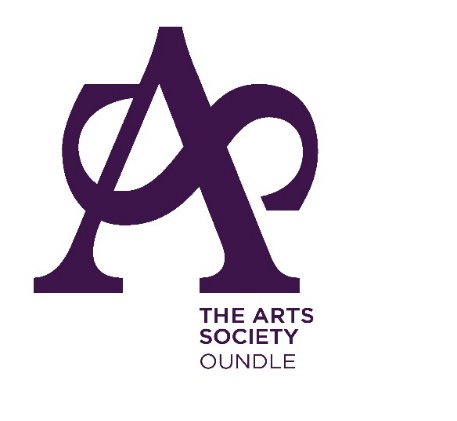 Minutes of the Annual General Meeting                     held on Friday 17th September 2021 via ZoomDue to Covid concerns the AGM was held via Zoom before the lecture. No apologies had been received.APPROVAL OF THE MINUTES OF THE AGM HELD ON 14th SEPTEMBER 2020     	The minutes had been circulated to members prior to the AGM. As no objections or comments had been received, the minutes were approved.        Proposer – Michael Daking        Seconder – Tansi HarperMATTERS ARISING FROM THE MINUTESThere were no matters arising.TO RECEIVE AND APPROVE THE ANNUAL ACCOUNTS OF THE SOCIETY AND THE TREASURER’S REPORT      The accounts and treasurer’s report had been made available to all members prior to the AGM. As no objections or comments had been received the accounts were approved. The auditor has examined the accounts and has approved them as an accurate record of the state of the Society’s finances.       Proposer – Philip Douglas         Seconder – Barbara Smith        The Chair thanked Stefan Pijanowski for his work on the accounts.       ELECTION OF FINANCIAL EXAMINER OF THE ACCOUNTSThe Chair thanked Bryn Smart for his work auditing the accounts over the past two years. As he has decided to now step down, the Committee are looking for an auditor to replace him.  TO RECEIVE THE REPORT OF THE COMMITTEE ON THE ACTIVITIES IN 2020-2021All the Committee reports had been posted and updated on the website.TO CONSIDER ANY RESOLUTIONS FOR WHICH DUE NOTICE HAS BEEN GIVENNo resolutions had been received. ELECTION OF OFFICERS AND MEMBERS OF THE COMMITTEE  The following Officers of the Committee agreed to serve for the following year: Nigel Harper as Chair Lidia Douglas as Honorary SecretaryStefan Pijanowski as Honorary Treasurer and IT ConsultantTony Batchelor as Membership SecretaryGunta Krumins as  Programme PlannerJackie Leesons as Arts in the Community                                                                                                       As no objections had been received, all the above members were re-elected.Proposer – Margaret Daking    Seconder – Pauline PijanowskiThere are still four positions vacant – one as Programme Planner support, two as Events organisers and one as Special Projects  ANY OTHER BUSINESS       The Chair highlighted three issuesThe proposed live lecture for October had been deferred and would be delivered via Zoom. This decision was in response to concerns raised by a number of members. The Chair would expand on this in his autumn bulletin but at the moment proposed that lectures for November and December would also be on Zoom. The Committee would in the meantime be looking into the possibility of hybrid lectures.The Chair emphasised the serious situation at the moment over the number of vacancies which existed within the present number on the Committee. This would be exacerbated next year as a number of those re-elected this year would be coming up to the end of their period in office. It was, therefore, important for members to consider offering to fill the positions as soon as possible. If not, there might not be a Committee next year.The Chair was pleased to announce that there would be a Welcome for New Members on October 8th, in Barnwell Village Hall after the Committee meeting. Invitations would be sent out.Signed:    	……………………………………………………..Dated:	……………………………………………………..